Муниципальное образование город ТоржокТоржокская городская ДумаРЕШЕНИЕ24.10.2017                                                                                                                           № 115В связи с внесением изменений в Бюджетный кодекс Российской Федерации в целях приведения Положения о бюджетном процессе в муниципальном 
образовании город Торжок в соответствие с действующим 
законодательством Российской Федерации, Торжокская городская Дума 
р е ш и л а:1. Внести изменения в Положение о бюджетном процессе в муниципальном образовании город Торжок, утвержденное решением Торжокской городской Думы
от 26.03.2013 № 159 (в редакции решений Торжокской городской Думы
от 25.11.2014 № 278, от 12.11.2015 № 3 и № 4, от 12.10.2016 № 44, от 23.12.2016 № 66):1.1. в подпункте 1.2 пункта 1 статьи 2 слово «взаимоувязанных» заменить на слово «согласованных»;1.2. в пункте 7 статьи 5:1.2.1. подпункт 7.1.7. изложить в следующей редакции:«7.1.7. верхний предел муниципального долга на 1 января года, следующего за очередным финансовым годом (очередным финансовым годом и каждым годом планового периода);»;1.2.2. подпункт 7.1.8 исключить;1.2.3 подпункт 7.1.10 изложить в следующей редакции: «7.1.10 паспорта муниципальных программ (проекты изменений в указанные паспорта), а также проекты муниципальных программ, вступающих в силу с начала очередного финансового года;»;1.2.4. дополнить подпунктом 7.1.11.1 следующего содержания:«7.1.11.1 реестры источников доходов бюджета муниципального образования город Торжок;»;1.3. подпункты 4.5.2, 4.5.6 пункта 4 статьи 8 исключить.2. Настоящее Решение вступает в силу со дня его официального опубликования и подлежит официальному опубликованию и размещению в свободном доступе в информационно-телекоммуникационной сети Интернет на официальных сайтах администрации города Торжка и Торжокской городской Думы. Председатель Торжокской городской Думы                                                 В.И. ЖитковГлава муниципального образования город Торжок 	         А.А. Рубайло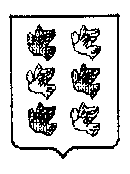 